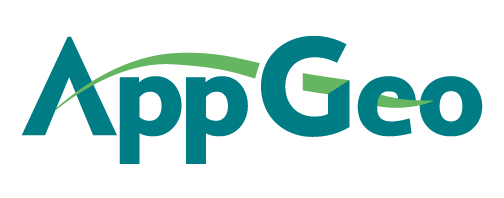 NALCC  Information Management Needs AssessmentO V E R V I E WMichael Terner, Applied Geographics, Inc.April, 2012The following presents a highly simplified definition of Strategic Planning:Figure out what you want and need, thenFigure out what you’re going to do about itThis needs assessment project is fundamentally about the first bullet: understanding what the NALCC community “wants and needs” in terms of information management capabilities.  In advance of talking to us and participating in the survey, thinking about information management in simple terms will help prepare you for the needs assessment process. Some example questions to consider include:What data sets do I need to access?What maps do I need?What data analysis do I need to conduct?What technologies will I employ to access information (e.g. PCs, phone, browser, GIS)?One additional (but possibly the most important) technique that may help you prepare for the Needs Assessment is thinking in terms of “what questions am I trying to answer” to help me do my job? For example, “where will sea level be in 25 years?”The project is scoped to complete the following eight activities:Review existing information management needs assessments from other organizationsReview documentation on current information management practices within the NALCCDiscuss the scope with the NALCC project team (i.e., this will take place at the Steering Committee meeting on 4/18)Conduct an on-line survey to understand information management requirements from a broad-based audienceConduct first-person information gathering with key NALCC stakeholdersAssess and analyze results of the survey and interviews to identify priorities and existing gaps in information managementDraft the written Information Management Needs Assessment document including recommendations for making information management improvementsSupport the NALCC in presenting the findings to the Steering Committee